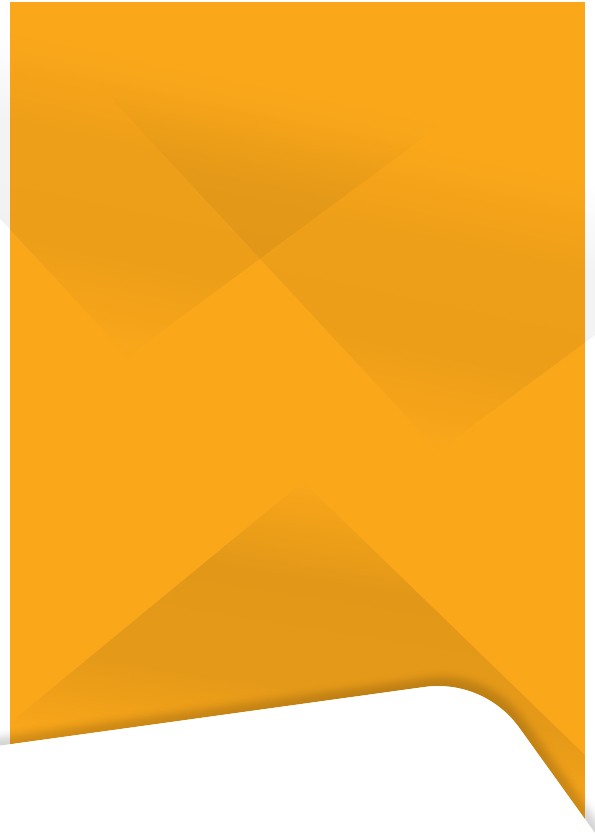 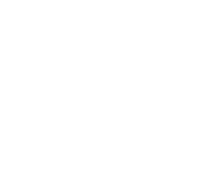 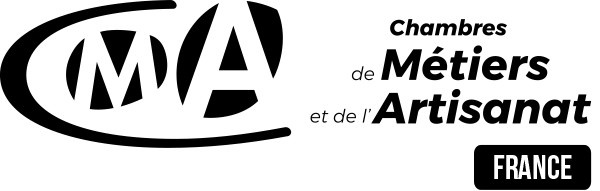 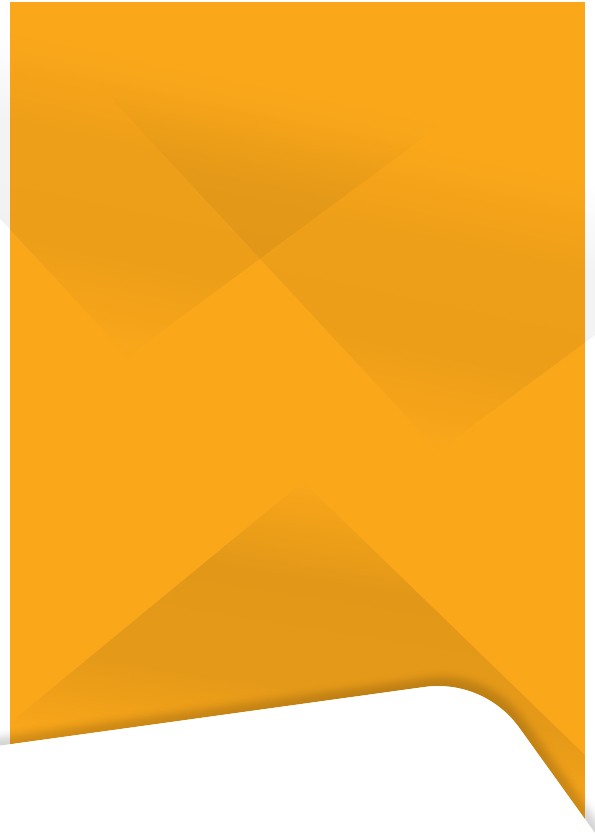 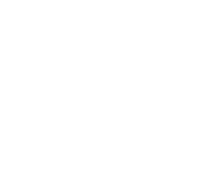 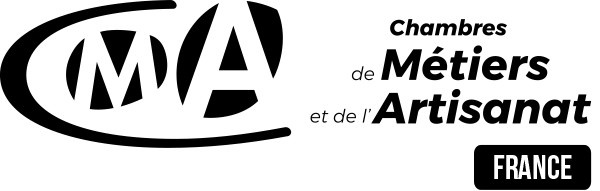 MADAME ARTISANATDossier de candidature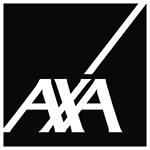 Dossier de candidature / Madame ArtisanatCette partie sera à remplir pour les catégories : Madame Artisanat ou Madame Engagée.La catégorie Madame Apprentie est énoncée plus bas.Merci de remplir tous les champs, à défaut votre dossier ne pourra pas être traité. 	LE CANDIDAT	Choix de la catégorie :(une seule catégorie possible) MADAME ARTISANAT MADAME ENGAGEEVotre identitéNom, prénom :Date de naissance et Lieu : Adresse :Code Postal et Ville Téléphone :Adresse de messagerie :Statut actuel :chef d’entrepriseassociéeconjointe collaboratricesalariéeDepuis le : ……./……../…....Votre Cursus de Formation (diplômes, titres professionnels et qualifications obtenus)Merci d’indiquer les années d’obtentions :Vos distinctionsVotre Parcours professionnelVotre rôle et Missions ActuelsVotre entrepriseIndiquez les données valables à la date de votre candidatureQuelles sont vos motivations et qu’est ce qui selon vous justifie votre candidature dans la catégorie 	ORGANISATION ET REGLEMENT DU CONCOURS	Les candidates reconnaissent expressément avoir pris connaissance du règlement général du concours, qui leur a été communiqué sur simple demande formulée auprès du service communication de leur Chambre de Métiers ou qui peut être téléchargé directement sur le site internet : www.artisanat.fr La Chambre de Métiers et CMA FRANCE garantissent la totale confidentialité des informations et observations qui lui auront été communiquées dans le cadre de ce concours.Les candidates sont invitées à étayer leur dossier de candidature par adjonction de tout document ou pièce de nature à éclairer le jury (articles de presse, attestations, diplômes, ou tout support de communication pertinent) CMA France recueille des données à caractère personnel concernant les candidats et met en œuvre des mesures techniques et organisationnelles appropriées pour s’assurer que les traitements de données à caractère personnel sont effectuésconformément à la législation applicable. Le traitement a pour finalité la gestion et l’organisation du concours. Les données collectées seront communiquées aux seuls destinataires suivants : votre CMA de niveau départemental, votre CMA régionale, CMA France, AG2R la mondiale et les sous-traitants éventuels. Elles sont conservées pendant 3 ans à compter de la remise du prix.Les données dont la communication est obligatoire pour participer au Prix sont clairement identifiées. A défaut la    participation ne pourrait pas être retenue ou son traitement s’en trouverait retardé. Le candidat a le droit de retirer son consentement à tout moment. Le retrait du consentement ne remet pas en cause la licéité du traitement déjà effectué, fondé sur le consentement formulé avant ce retrait. Par conséquent, les candidats qui retireraient leur consentement sur les données les concernant avant la fin du Prix reconnaissent renoncer à leur participation.Exercice des droits : les candidats bénéficient d’un droit d’accès à leurs données à caractère personnel et peuvent également demander une limitation du traitement, la rectification ou l’effacement des données les concernant. Ces droits peuvent, sous réserve de produire un justificatif d’identité, être exercés à tout moment à l’adresse suivante : Par courriel : dpd@cma-france.fr ou par courrier postal : CMA France, à l’attention du Délégué à la Protection des Données, 12 avenue Marceau, 75008 Paris.Si vous estimez, après nous avoir contactés, que vos droits « Informatique et Libertés » ne sont pas respectés, vous pouvez adresser une réclamation à la CNIL.Je soussignée,	,candidate aux Trophées Madame Artisanat 2022, reconnais expressément avoir pris connaissance du règlement du concours, joint à ce dossier et disponible sur le site internet de CMA FRANCE, et en accepte toutes les conditions sans exception. Je certifie sincères et exacts les renseignements fournis dans ce dossier. J’accepte que mes données personnelles soient traitées dans le cadre de l’organisation du concours.Fait à : ……………………………………….………………………………..…………………………………………MADAME ARTISANATDossier de candidatureDossier de candidature / Madame ApprentieMerci de remplir tous les champs, à défaut votre dossier ne pourra pas être traité. 	LE CANDIDAT	Choix de la catégorie :MADAME APPRENTIENom, prénom :Date de naissance et Lieu :Adresse :Code postal et Ville :Téléphone :Adresse de messagerie :Nom, prénom responsable légal pour les mineures :Adresse :Code Postal : Tél. : Courriel :Ville : Portable : Site Internet :Votre Apprentissage actuelMétier :Diplôme préparé : Apprentissage débuté le :Votre scolarité (Etablissements fréquentés avec nom/ville et adresse) :merci d’indiquer les diplômes obtenusPour quelles raisons avez-vous choisi la voie de l’apprentissage ? Quels facteurs ont pu freiner votre projet ou, au contraire, le favoriser ?Pour quelles raisons avez-vous choisi le métier pour lequel vous êtes en apprentissage ? Qu’est ce qui a motivé ce choix ?Quelles sont vos objectifs professionnels, vos perspectives (à la fin de vos études puis plus tard) ?Votre Centre de Formation (CFA)Votre entrepriseVotre formation dans l’entrepriseConcours et distinctionsQue pouvez-vous ajouter pour valoriser votre candidature et votre engagement ? 	ORGANISATION ET REGLEMENT DU CONCOURS	Les candidates reconnaissent expressément avoir pris connaissance du règlement général du concours, qui leur a été communiqué sur simple demande formulée auprès du service communication de leur Chambre de Métiers ou qui peut être téléchargé directement sur le site internet : www.artisanat.fr La Chambre de Métiers et CMA FRANCE garantissent la totale confidentialité des informations et observations qui lui auront été communiquées dans le cadre de ce concours.CMA France recueille des données à caractère personnel concernant les candidats et met en œuvre des mesures techniques et organisationnelles appropriées pour s’assurer que les traitements de données à caractère personnel sont effectués conformément à la législation applicable. Le traitement a pour finalité la gestion et l’organisation du concours. Les données collectées seront communiquées aux seuls destinataires suivants : votre CMA de niveau départemental, votre CMA régionale, CMA France, AG2R la mondiale et les sous-traitants éventuels. Elles sont conservées pendant 3 ans à compter de la remise du prix.Les données dont la communication est obligatoire pour participer au Prix sont clairement identifiées. A défaut la participation ne pourrait pas être retenue ou son traitement s’en trouverait retardé. Le candidat a le droit de retirer son consentement à tout moment. Le retrait du consentement ne remet pas en cause la licéité du traitement déjà effectué, fondé sur le consentement formulé avant ce retrait. Par conséquent, les candidats qui retireraient leur consentement sur les données les concernant avant la fin du Prix reconnaissent renoncer à leur participation.Exercice des droits : les candidats bénéficient d’un droit d’accès à leurs données à caractère personnel et peuvent également demander une limitation du traitement, la rectification ou l’effacement des données les concernant. Ces droits peuvent, sous réserve de produire un justificatif d’identité, être exercés à tout moment à l’adresse suivante : Par courriel : dpd@cma-france.fr ou par courrier postal : CMA France, à l’attention du Délégué à la Protection des Données, 12 avenue Marceau, 75008 Paris.Si vous estimez, après nous avoir contactés, que vos droits « Informatique et Libertés » ne sont pas respectés, vous pouvez adresser une réclamation à la CNIL.Les candidates sont invitées à étayer leur dossier de candidature par adjonction de tout document ou pièce de nature à éclairer le jury (articles de presse, attestations, diplômes, ou tout support de communication pertinent).LISTE DES PIÈCES À FOURNIR PAR LA CANDIDATE :Copie du contrat d'apprentissage en cours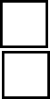 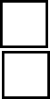 Copie des éventuels certificats de travail antérieurs Copie des bulletins depuis le début du cursus actuel Copie des diplômes et titres obtenusFiche d'évaluation remplie par le professeur référent (ou chef d'établissement) et le maître d'apprentissageJe soussignée,	,candidate   au   concours   du   prix   Madame   Artisanat   catégorie   Madame Apprentie   2022reconnais expressément avoir pris connaissance du règlement du concours (joint à ce dossier et disponible sur le site internet de la CMA), et en accepte toutes les conditions sans exception. Je certifie sincères et exacts les renseignements fournis dans ce dossier.J’accepte que mes données personnelles soient traitées dans le cadre de l’organisation du concours.Fait à : ……………………………………………………………………..…………… le : ………………………… / ………………………… / ……………………..…..… 	FICHE D’EVALUATION	Ce document, dûment rempli et signé, doit obligatoirement être joint au dossier de candidature.Evaluation du CFAEvaluation de l’EmployeurNOMraison sociale :NOMraison sociale :NOMraison sociale :NOMraison sociale :NOMraison sociale :Activité(s) :Activité(s) :Activité(s) :Activité(s) :Activité(s) :Date de création :Date de création :Date de création :Date de reprise :Date de reprise :Nbre de salariés à temps plein :Nbre de salariés à temps plein :Nbre de salariés à temps partielNbre de salariés à temps partielNbre d’apprentis :CA HT 2019CA HT 2019CA HT 2020CA HT 2020CA HT 2021Adresse complète :Code postal :Ville :Tél. fixe :Portable :Portable :Adresse de messagerie :………………………………………………………………………..…………………………………………………………...…...…………………………………………………………………………………………………………………………..…………………………………………………………...…...…………………………………………………………………………………………………………………………..…………………………………………………………...…...…………………………………………………………………………………………………………………………..…………………………………………………………...…...…………………………………………………Site internet :Site internet :Site internet :Site internet :Site internet :NOM de l'établissementNOM de l'établissementAdresse complète :Adresse complète :Code postal :Ville :Site internet :Site internet :Date d'entrée dans le CFA :Cursus suivi cette année 2021 / 2022 :Première année ?Année prévue de votre examen :Votre professeur référent(nom & prénom) :Votre professeur référent(nom & prénom) :Quels commentaires pourriez-vous formuler sur votre scolarité actuelle au sein du CFA ?Quels commentaires pourriez-vous formuler sur votre scolarité actuelle au sein du CFA ?Comment vivez- vous votre scolarité en CFA ?Comment vivez- vous votre scolarité en CFA ?NOMraison sociale :NOMraison sociale :NOMraison sociale :NOMraison sociale :Activité(s) :Activité(s) :Activité(s) :Activité(s) :Année de création :Nbre de salariés :Nbre de salariés :Nbre d'apprentis :Adresse complète :Adresse complète :Adresse complète :Adresse complète :Code postal :Code postal :Ville :Ville :Tél. fixe :Tél. fixe :Télécopieur :Télécopieur :Site internet :Site internet :Site internet :Site internet :Votre maître d'apprentissage (nom & prénom) :Votre maître d'apprentissage (nom & prénom) :Votre maître d'apprentissage (nom & prénom) :Votre maître d'apprentissage (nom & prénom) :Ses fonctions dans l'entreprise :Adresse de messagerie :………………………………………………………………………………………………………………...…...……………………….………..…Date d'entrée dans l'entreprise :N° du contrat d'apprentissage :Êtes-vous en contact avec la clientèle ? oui, tous les jours  oui, régulièrement oui, occasionnellement  non, jamaisQuelles raisons vous ont amenée à présenter votre candidature dans cette entreprise ?Quelles raisons vous ont amenée à présenter votre candidature dans cette entreprise ?Quels commentaires pourriez-vous formuler sur votre formation en entreprise ?Quels commentaires pourriez-vous formuler sur votre formation en entreprise ?Indiquez si vous avez déjà participé à un concours dans votre catégorie de métier (avez-vous remporté des titres, reçu des distinctions ou figuré sur un podium ?).Année / concoursAnnée / concoursAnnée / concoursAnnée / concoursNOM :NOM :Prénom :Qualité :	chef d'entreprise	 professeur référent	chef d'entreprise	 professeur référentVotre appréciation sur le niveau et les aptitudes de la candidateVotre appréciation sur le niveau et les aptitudes de la candidateVotre appréciation sur le niveau et les aptitudes de la candidateFait le :Fait le :Signature :NOM :NOM :Prénom :Qualité : chef d'entreprise	 maître d'apprentissageVotre appréciation sur le niveau et les aptitudes de la candidateVotre appréciation sur le niveau et les aptitudes de la candidateVotre appréciation sur le niveau et les aptitudes de la candidateFait le :Fait le :Signature :